О ПРОИЗВОДСТВЕ ПРОМЫШЛЕННОЙ ПРОДУКЦИИ В ЯНВАРЕ-ФЕВРАЛЕ 2024 ГОДА*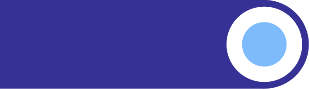 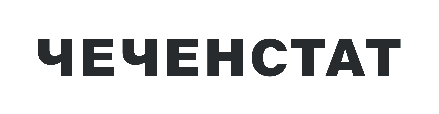 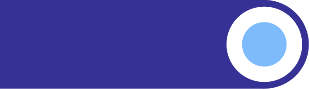 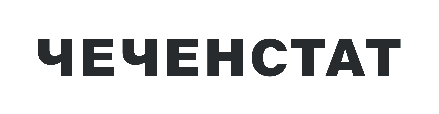 (по полному кругу огранизаций)                                                                                                                                                                               продолжение                                                                                продолжение            *Оперативные данные…Данные не публикуются  в целях обеспечения конфиденциальности первичных статистических данных, полученных от организаций в соответствии с Федеральным законом от  29.11.2007. №282-ФЗ «Об официальном статистическом учете и системе государственной статистики в Российской Федерации» (п.5, ст.4; п.1,ст. 9) .Февраль2024 г.Январь-февраль2024 г.Февраль              2024 г.                        в %  кфевралю2023 г.Январь-февраль2024 г.в % кянварю-февралю2023 г.Добыча полезных ископаемыхДобыча прочих полезных ископаемыхПески природные, тыс. куб. м163,6327,6102,8101,8Гранулы, крошка и порошок; галька, гравий, тыс. куб. м65,0109,220,128,3Обрабатывающие производстваПереработка и консервирование мяса и мясной пищевой продукцииМясо и мясные пищевые субпродукты прочие, соленые, в рассоле, копченые, сушеные (в том числе сублимационной сушки) (кроме мяса свиней и крупного рогатого скота); мясо птицы сухое, мука тонкого и грубого помола из мяса и мясных субпродуктов, пригодная для употребления в пищу, тонна......113,682,7Мясо крупного рогатого скота соленое, в рассоле, копченое, сушеное (в том числе сублимационной сушки),тонна......76,170,6Изделия колбасные вареные, в том числе фаршированные, тонна71,9130,0123,9104,8Изделия колбасные копченые, тонна37,469,6103,892,5Полуфабрикаты мясные, мясосодержащие, охлажденные, замороженные, тонна23,341,2в 2,5 р.в 2,3 р.Изделия кулинарные мясные, мясосодержащие и из мяса и субпродуктов птицы охлажденные, замороженные, тонна......100,0100,0Рыба переработанная и консервированная, ракообразные и моллюски, тонна......152,2156,5Продукты готовые из рыбы прочие, не включенные в другие группировки, тонна......144,4152,8Переработка и консервирование фруктов и овощейНапитки сокосодержащие фруктовые и (или) овощные, тыс.условных банок......в 3,7 р.в 2,2 р.Овощи (кроме картофеля) и грибы, консервированные без уксуса или уксусной кислоты, прочие (кроме готовых овощных блюд), тонна--ххПроизводство молочной продукцииМолоко, кроме сырого, тонна--ххСливки, тонна--ххМасло сливочное, пасты масляные, масло топленое, жир молочный, спреды и смеси топленые сливочно-растительные, тонна......125,294,4Сыры, продукты сырные и творог, тонна......125,0131,3Йогурт, тонна--ххРяженка и варенец, тонна......104,497,3Кефир, тонна......85,684,8Сметана, тонна......66,769,3Мороженое, тонн--ххПроизводство продуктов мукомольной и крупяной промышленности,крахмала и крахмалосодержащих продуктовФевраль2024 г.Январь-февраль2024 г.Февраль              2024 г.                        в %  кфевралю2023 г.Январь-февраль2024 г.в % кянварю-февралю2023 г.Мука из зерновых культур, овощных и других растительных культур; смеси из них, тонна1370,83251,695,5169,7Крупа, тонна......100,0100,0Производство хлебобулочных и мучных кондитерских изделийХлеб и хлебобулочные изделия, включая полуфабрикаты, тонна4628,29249,3100,1100,1Хлебобулочные изделия, обогащенные микронутриентами, и диетические хлебобулочные изделия, тонна......96,2100,0Кондитерские изделия, тонна7,714,364,760,9Производство напитковВоды минеральные природные питьевые и воды питьевые, расфасованные в емкости, не содержащие добавки сахара или других подслащивающих или вкусоароматических веществ, тыс.полулитров6442,612695,7183,2172,3Напитки безалкогольные прочие, тыс.декалитров......в 2,7 р.в 2,5 р.Производство прочих текстильных изделийБелье постельное, тыс.штук......100,0100,0Производство одежды, кроме одежды из мехаСпецодежда, тыс.штук......63,669,8Костюмы и комплекты  из текстильных материалов, кроме трикотажных или вязаных, тыс.штук4,435,3100,0100,0Брюки, бриджи и шорты  из текстильных материалов, кроме трикотажных или вязаных, тыс.штук......100,0100,0Изделия трикотажные или вязаные, тыс.штук1,93,8100,0100,0Обработка древесины и производство изделий из дерева, пробки,  соломки и материалов для плетенияОкна и их коробки деревянные,тыс.кв.м......100,0100,0Двери, их коробки и пороги деревянные,тыс.кв.м......100,0100,0Бумага и изделия из бумагиБланки из бумаги или картона, тыс.шт.......в 3,8 р.197,4Деятельность полиграфическая и копирование носителей информации   в том числе услуги:по печатанию газет, тыс. руб.......104,591,1по печатанию журналов и периодических изданий, выходящих реже четырех раз в неделю,тыс. руб.......х68,4по печатанию книг, географических карт, гидрографических или аналогичных карт всех видов, репродукций, чертежей и фотографий, открыток, тыс. руб.......41,252,9Производство изделий из  пластмасс Блоки дверные пластмассовые и пороги для них, кв.м1353,52709,8100,0100,0Блоки оконные пластмассовые, кв.м2882,95798,2100,0100,0Ставни, жалюзи и аналогичные изделия и их комплектующие (запасные части) пластмассовые, кв.м......100,0100,0Производство строительных керамических материаловКирпич керамический неогнеупорный строительный, блоки керамические для полов, плитки керамические несущие или облицовочные и аналогичные изделия керамические, млн.условных кирпичей6,813,4119,7116,9Производство цементаПортландцемент, цемент глиноземистый, цемент шлаковый и аналогичные гидравлические цементы, тыс.тонн......156,0123,2Февраль2024 г.Январь-февраль2024 г.Февраль              2024 г.                        в %  кфевралю2023 г.Январь-февраль2024 г.в % кянварю-февралю2023 г.Производство изделий из бетона, гипса и цементаПлиты из цемента, бетона или искусственного камня, тыс.кв.м-...х100,0Блоки и прочие изделия сборные строительные для зданий и сооружений из цемента, бетона или искусственного камня, тыс.куб.м18,740,8в 3,0  р.в 3,3 р.Производство бетонаБетон, готовый для заливки (товарный бетон), тыс.куб.м1,42,949,360,9Производство абразивных и неметаллических минеральных изделий, не включенных в другие группировкиСмеси асфальтобетонные дорожные, аэродромные и асфальтобетон горячие, тонна......100,0100,0Производство готовых металлических изделий, кроме машин и оборудованияКонструкции и детали конструкций из черных металлов, тыс.тонн......в 3,2 р.в 2,9 р.Конструкции и детали конструкций из алюминия прочие, тонна......100,0100,0Двери, окна и их рамы и пороги для дверей из металлов, тонна......113,156,5Котлы водогрейные центрального отопления для производства горячей воды или пара низкого давления, МВт--ххПроизводство автотранспортных средств, прицепов и полуприцеповАвтомобили легковые, штук......140,996,1Производство мебелиСтолы кухонные, для столовой и гостиной, штук30484100,099,8Шкафы кухонные, для спальни, столовой и гостиной, штук1001026100,0100,0Мебель кухонная прочая, штук32315100,0100,0Мебель деревянная для спальни, штук200734101,0100,7Диваны, софы, кушетки с деревянным каркасом, трансформируемые в кровати, штук166422100,0100,0Изделия готовые прочиеОбувь ортопедическая и стельки ортопедические, тыс.шт.-...ххОбеспечение электрической энергией, газом и паром; кондиционирование воздухаПроизводство, передача и распределение электроэнергииЭлектроэнергия, млн.кВт-ч......106,2119,3Производство, передача и распределение пара и горячей воды; кондиционирование воздухаЭнергия тепловая, отпущенная котельными, тыс.Гкал.130,8254,0117,9110,3